Online bijeenkomsten via Google Meet – HandleidingWat fijn dat u overweegt mee te doen met de online meetings van de gebedsweek! Het is voor ons als commissie ook flink aanpassen, maar op deze manier kunnen we deze week heel mooi met elkaar beleven. We hopen dat u dit met ons mee wil beleven door mee te doen aan de meetings. We zien er erg naar uit!De meetings zullen worden gehouden via Google Meet. Dit is een beveiligde videoverbinding. Belangrijk is dat u een Gmailaccount hebt! Deze is gemakkelijk en gratis aan te maken. Via onderstaande link is de meetings te bereiken. We zullen proberen om rond 20.00 uur klaar te zitten om te zien of het inloggen werkt. Mocht u problemen ervaren met het inloggen, neemt u dan contact op met Gerlinde – 06 3656 8840.Deze brief is ook op de website van de kerk te vinden, zodat u gemakkelijk op de link kunt klikken.Links om mee te doen aan de meetingVia laptop of desktopVia internet - Klik op de link van de meeting voor de desbetreffende dag.Klik op ‘deelnameverzoek’U bent nu verbonden met de meeting. Wij verzoeken u om de microfoon (onder in de witte balk in het scherm) uit te zetten, totdat u wordt verzocht deze aan te zetten. Dit om ruis te voorkomen. U kunt ervoor kiezen zonder camera mee te doen, deze kan worden uitgezet onder in dezelfde balk.De meeting verlaten doet u door op de rode hoorn te klikken in de witte balk.Via telefoonDownload de app Google Meet indien deze nog niet op uw telefoon staatVul de code in van de meeting voor de desbetreffende dagKlik op ‘deelnameverzoek’U bent nu verbonden met de meeting. Wij verzoeken u om de microfoon (onder in de witte balk in het scherm) uit te zetten, totdat u wordt verzocht deze aan te zetten. Dit om ruis te voorkomen. U kunt ervoor kiezen zonder camera mee te doen, deze kan worden uitgezet onder in dezelfde balk.De meeting verlaten doet u door op de rode hoorn te klikken in de witte balk.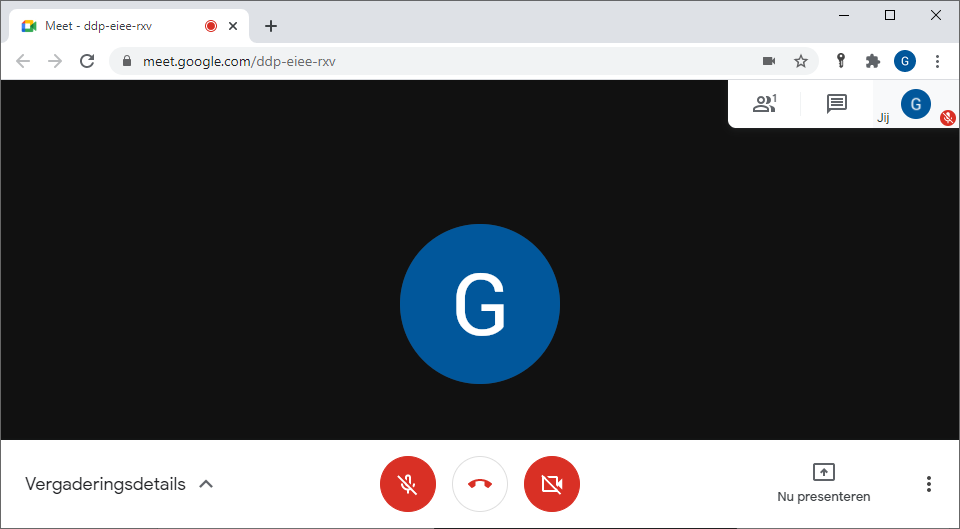 DatumLinkCode via appMaandag 18 januari 2021 t/m zaterdag 23 januari 2021https://meet.google.com/ddp-eiee-rxv ddp-eiee-xrv